Tips for Working with Schools from Oregon Department of EducationHEALTH SYSTEMS DIVISIONProblem Gambling Services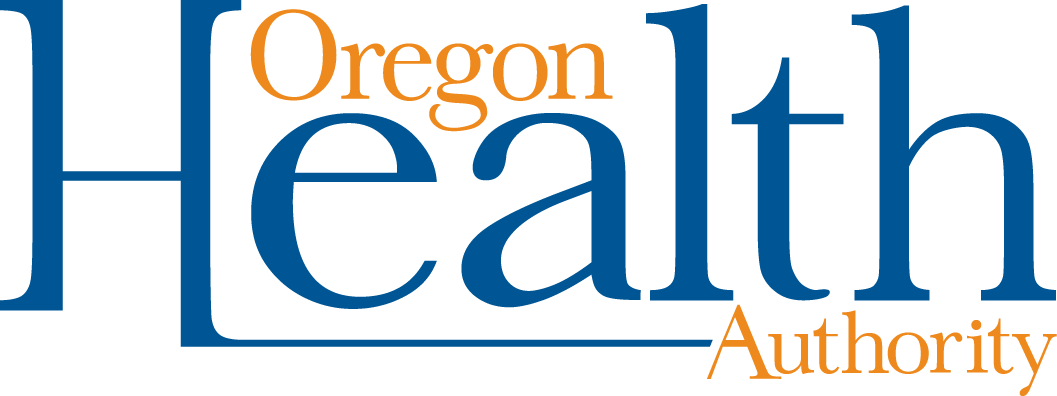 1The best times to approach schools are October, late January, February and early May.2If possible, approach a school with an internal partner; e.g., a teacher or parent you already have a relationship with. 3Working with schools should be a partnership. Explain what you can offer and why you benefit from working with schools.4Ask yourself, “Why Should They Care?” Why are your prevention services important? Be brief and to the point. 5Use local (school or county) data if possible, to talk about prevention in the school. 6Know the education language. The word “standards” means one thing to someone in public health and something very different to a teacher.7Align what you are offering to curriculum standards, school policies, raising test scores, increasing attendance, etc.8Many teachers and other school staff are overwhelmed, so don’t add something to their plate. Consider having them do what they do, but in a different way. 9Schools are stressed. There is overall a lack of funding, support, resources and pressure to raise test scores. If you can offer a solution (for example, be a resource) you’re in!10Ask questions. If you don’t understand something, explain that you come from a different perspective and schools are a different beast. 